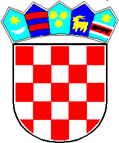 REPUBLIKA HRVATSKAVARAŽDINSKA ŽUPANIJAOPĆINA SVETI ĐURĐOPĆINSKO VIJEĆEKLASA:400-01/22-02/9URBROJ:2186-21-02-22-3Sveti Đurđ, 12.12.2022.Na temelju članka 66. stavka 1. i članka 67. - 70. Zakona o komunalnom gospodarstvu (“Narodne novine”  broj 68/18, 110/18, 32/20; dalje: ZKG) i članka 22. Statuta Općine Sveti Đurđ (“Službeni vjesnik Varaždinske županije” broj 32/09.,21/13.,70/13.,105/18, 15/19.-pročišćeni tekst i  30/21 dalje: Statut), Općinsko vijeće Općine Sveti Đurđ na svojoj 16.sjednici održanoj 12.12.2022. godine donosi PROGRAM građenja komunalne infrastrukture u Općini Sveti Đurđ za 2023. godinu Članak 1. Ovim Programom građenja komunalne infrastrukture za 2023. godinu (u daljnjem tekstu: Program) određuje se izgradnja komunalne infrastrukture na području Općine Sveti Đurđ za 2023. godinu. Građenje komunalne infrastrukture iz prethodnog stavka financira se iz sljedećih izvora: - komunalni doprinos- komunalna naknada- cijena komunalne usluge  - naknade za koncesiju- proračun Općine Sveti Đurđ- fondovi Europske unije- ugovori, naknade i drugi izvori propisani posebnim zakonom- donacijeČlanak 2. Ovaj Program sadrži opis i opseg poslova održavanja komunalne infrastrukture s procjenom pojedinih troškova, po djelatnostima i iskaz financijskih sredstava potrebnih za ostvarivanje Programa, s naznakom izvora financiranja. Programom se određuju: - građevine komunalne infrastrukture koje će se graditi radi uređenja neuređenih dijelova građevinskog područja- građevine komunalne infrastrukture koje će se graditi u uređenim dijelovima građevinskog područja - građevine komunalne infrastrukture koje će se graditi izvan građevinskog područja- postojeće građevine komunalne infrastrukture koje će se rekonstruirati i način rekonstrukcije - građevine komunalne infrastrukture koje će se uklanjati- druga pitanja određena ZKG i posebnim zakonom.Za građenje komunalne infrastrukture predviđaju se izvori financiranja: - komunalni doprinos		                39.816,84 €- komunalna naknada			  39.816,84 €- proračun Općine Sveti Đurđ		                                             260.791,16  €                           - ugovori, naknade i drugi izvori propisani posebnim zakonom	  231.445,58  €sveukupno 	571.317,36  €Članak 3.Ukupni prihod iz članka 2. ovog Programa raspoređuje se na građenje komunalne infrastrukture, izraženo u kunama, kako slijedi: 1. UREĐENJE PROSTORA - FINANCIRANJE IZGRADNJE RECIKLAŽNOG DVORIŠTA -POJEKTNA DOKUMENTACIJA32349  Ostale komunalne usluge  –13.272,28 € , Izvor financiranja – Proračun Općine Sveti Đurđ –13.272,28 €2. ODRŽAVANJE I GRAĐENJE GRAĐEVINSKIH OBJEKATA – POSLOVNI PROSTOR U ZGRADI OPĆINE42129 Ostali poslovni građevinski objekti  –19.908,42 € , Izvor financiranja – Proračun Općine Sveti Đurđ –15.000,00 € , Ugovori, naknade i drugi izvori  –4.908,42 €3. UREĐENJE KANALA U STRUGI I KARLOVCU LUDBRŠKOM (projekat i sufinanc. radova)42142 Građevinski objekti – kanali  –13.272,28 €, Izvor financiranja – Proračun Općine Sveti Đurđ –13.272,28 €4. UREĐENJE PRAKIRALIŠTA 42129 Ostali građevinski objekti  –13.272,28 €,  Izvor financiranja – Proračun Općine Sveti Đurđ 13.272,28 €.5. IZGRADNJA PJEŠAČKO BICIKLISTIČKE STAZE PO NASELJIMA42131 Ceste –72.997,54 € , Izvor financiranja – Proračun Općine Sveti Đurđ 10.997,54 € , Ugovori, naknade i drugi izvori  62.000,00 €6. OPREMANJE DJEČJIH IGRALIŠTA42273 Oprema –7.963,37 € , Izvor financiranja – Proračun Općine Sveti Đurđ 3.000,00 € , Ugovori, naknade i drugi izvori  4.963,37 €7. IZGRADNJA DJEČJEG IGRALIŠTA – DJEČJI VRTIĆ SUNCOKRT SVETI ĐURĐ42273 Oprema – 33.180,70 €, Izvor financiranja – Proračun Općine Sveti Đurđ 10.000,00 €, Ugovori, naknade i drugi izvori 23.180,70 €8. PROJEKTNA DOKUMENTACIJA ZA IZGRADNJU ŠETNICE UZ RIJEKU PLITVICU42139  Ostali slični prometni objekti  –66.361,40 €, Izvor financiranja – Proračun Općine Sveti Đurđ 66.361,40 €9. ENERGETSKA OBNOVA JAVNIH OBJEKATA ( društveni domovi)42129  Ostali poslovni građevinski objekti  –26.544,56 € , Izvor financiranja – Proračun Općine Sveti Đurđ 26.544,56 €10. IZGRADNJA NERAZVRSTANIH CESTA – ASFALTIRANJE 42131 Ceste –26.544,56 €, Izvor financiranja – Proračun Općine Sveti Đurđ 13.272,28 €, Ugovori, naknade i drugi izvori  13.272,28 €11. IZGRADNJA KRUŽNOG TOKA U HRŽENICI42131 Ceste –39.816,84 €, Izvor financiranja -Proračun Općine Sveti Đurđ 13.272,28 €, Ugovori, naknade i drugi izvori  26.544,56 €12. DETALJAN PLAN UREĐENJA POSLOVNE ZONE SVETI ĐURĐ – HRŽENICA 42637 Dokumenti prostornog uređenja ( prostorni planovi i ostalo)  -  39.816,84 , € Izvor financiranja – Proračun Općine Sveti Đurđ  13.272,28 €, Ugovori, naknade i drugi izvori  26.544,56 €13. IZGRADNJA ( PROŠIRENJE ) JAVNE RASVJETE 42147 Javna rasvjeta –5.308,91€ , Izvor financiranja – Proračun Općine Sveti Đurđ 2.654,46 €, Ugovori, naknade i drugi izvori  2.654,45 €14. IZRADA PROJEKTNE DOKUMENTACIJE I IZGRADNJA POSLOVNE GRAĐEVINE ( tržnica sa garažnim prostorom) KOMUNALNOG ODJELA U VULINCU 42129 Ostali poslovni  građevinski objekti –10.617,82 €, Izvor financiranja – Proračun Općine Sveti Đurđ 3.981,67 €, Ugovori, naknade i drugi izvori  6.636,15 €15. IZRADA PROJEKTNE DOKUMENTACIJE I IZGRADNJA POSLOVNE GRAĐEVINE ( dom za starije i nemoćne) 42122  Bolnice, ostali zdravstveni objekti, laboratoriji, umirovljenički domovi i centri za socijalnu skrb  –10.617,82 €, Izvor financiranja  - Proračun Općine Sveti Đurđ 3.981,67 €, ugovori, naknade i drugi izvori  6.636,15 €16. SUFINANCIRANJE SUSTAVA ODVODNJE I PROČIŠĆAVANJA OTPADNIH VODA AGLOMERACIJE LUDBREG42141 Plinovod, vodovod, kanalizacija  –24.499,43 €, Izvor financiranja – Proračun Općine Sveti Đurđ  13.272,28 €, Ugovori, naknade i drugi izvori  11.227,15 €17. IZGRADNJA I OPREMANJE MALONOGOMETNOG IGRALIŠTA U LUKI LUDBREŠKOJ 42145 Sportski i rekreacijski tereni –39.816,84 €, Izvor financiranja – Proračun Općine Sveti Đurđ 39.816,84 €18. IZGRADNJA VATROGASNOG SPREMIŠTA – DVD STRUGA 42129 Ostali poslovni građevinski objekti –1.327,23 €, Izvor financiranja – Proračun Općine Sveti Đurđ 1.327,23 €19. IZGRADNJA VATROGASNOG SPREMIŠTA – DVD KOMARNICA LUDBRŠKA42129 Ostali poslovni građevinski objekti –26.544,56 €, Izvor financiranja – Proračun Općine Sveti Đurđ 13.272,28 €, Ugovori, naknade i drugi izvori  13.272,28 €20. IZGRADNJA VATROGASNOG SPREMIŠTA – DVD SESVETE LUDBRŠKE42129 Ostali poslovni građevinski objekti – 39.816,84 €, Izvor financiranja – Proračun Općine Sveti Đurđ 13.272,28 €, Ugovori, naknade i drugi izvori 26.544,56 €21. 	IZGRADNJA SOLARNE CENTRALE JAVNIH OBJEKATA42129 Ostali građevinski objekti – 39.816,84 €, Izvor financiranja – Proračun Općine Sveti Đurđ 13.272,28 €, Ugovori, naknade i drugi izvori 26.544,56 €Vrijednost pojedinih radova iz Programa utvrđena je na temelju približnih potreba i količina i prosječne cijene građenja komunalne infrastrukture na području Općine Sveti Đurđ. Konačna vrijednost svakog pojedinog objekta i uređaja utvrdit će se na temelju stvarnih i ukupnih troškova koji obuhvaćaju i ostale troškove, počevši od rješavanja imovinsko pravnih odnosa, projektiranja, nadzora te izvođenja radova.Članak 4. Program podliježe promjenama sukladno izmjenama i dopunama Proračuna Općine Sveti Đurđ za 2023. godinu. Članak 5. Ovaj Program stupa na snagu osmog dana od dana objave u ‘’Službenom vjesniku Varaždinske  županije’’. Predsjednik Općinskog vijeća    	     	                                          Općine Sveti Đurđ                                                          Damir Grgec